*Adjustments within dose ranges should be justified by symptoms and any previous medicines administered. Please record these in the Electronic Clinical Record.NB. ONLY PRESCRIBE AND ADMINISTER THOSE MEDICATIONS CLINICALLY INDICATEDDelete medicines discontinued with a single line, signature & dateGeneral Practice:		Complete on screen, then ‘send as attachment’ from within EMIS/S1 via the prescriber’s NHSmail account directly to your community team’s generic NHSmail address.		Alternatively, if still printing, signing by hand, scanning and sending this document via a practice generic NHSmail account, then please also sign against each prescribed drug.This form has been generated in EMIS by Dr INSERT NAME while logged on with their smartcard.Received from Prescribers/Practice NHSmail. Recipient: ….……….……..…..….… Sign: ……..……..………. Date: …..….…Golden RulesAssess and diagnose the cause of symptoms before planning symptom management.Treat potentially reversible causes, where appropriate e.g. constipation, retention or dressing a pressure ulcer.Always consider non-drug approaches e.g. positioning, a calm environment, information for patient, carers &/or family. They are as important as the use of drugs.RecordingRecord drug, dose given and “reason for use” in the electronic clinical record.Record a description of where, when, how bad and your reasoning, particularly for patients unable to communicate §. Writing solely “pain” or “agitation” is poor record keeping and is not clinically helpful.General PointsGenerally injections do not work any better than oral medication. Cases where oral medications are not absorbed are rare, though this may happen towards the end of life alongside swallowing becoming more difficult.Appropriate opioid use at the end of life does not shorten life, but uncontrolled pain can. Rarely, dying patients may experience distress when symptoms cannot be controlled, despite expert palliative care advice / involvement. In these rare circumstances, some patients may require sedating medication to diminish awareness of their discomfort. Medicines with a sedating effect: monitor the dose to ensure that it is the minimum required to relieve distress. Medication used in this way does not shorten life.Pain assessment in cognitive impairment §Patients may be slower to express pain, less able to localise it, or express it differently (e.g. aggression towards themselves or others). If so, use an observational scale such as the PAINAD (particularly for patients with dementia) which can be found here.For further advice speak to a local end of life dementia CNS or Learning Disability team.Opioid Conversion Chart		Wessex Palliative Physicians Handbook of Palliative Care 9th edition 2019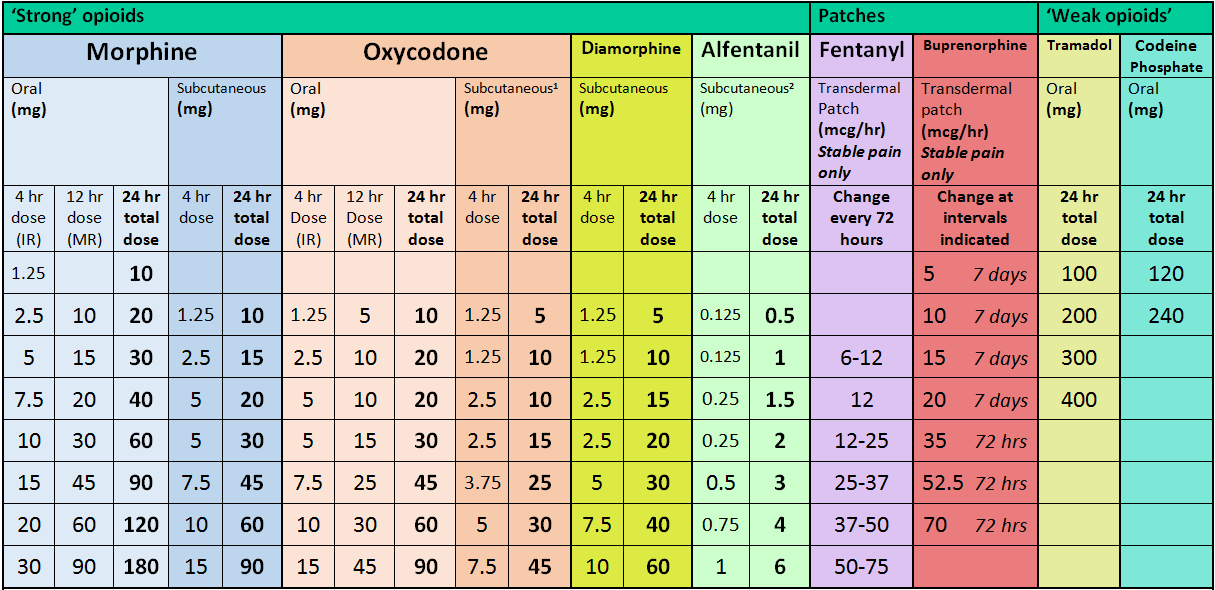 1Some units recommend a 1:1 conversion from CSCI morphine to CSCI oxycodone rather than the 2:1 conversion in the table above2Some units recommend an 18:1 conversion from PO morphine to CSCI alfentanil rather than the 30:1 conversion above*Seek specialist advice when doses are greater than the equivalent of 120- 200mg of oral morphine in 24hours.Exceptions to Normal Anticipatory MedsRenal Failure: if eGFR is below 30 drug accumulation, particularly of morphine, may lead to increased side effects. Please seek advice as necessary.If previously taking oral oxycodone use SC oxycodone (10mg/1ml at ½ oral dose) where possible. The same applies for Levetiracetam (100mg/ml at same dose). Where this is not available, and for replacement of other oral anticonvulsants, CSCI midazolam should be considered.Patients with intra-cranial pathology (brain mets, CVA, dementia) appear more sensitive to Haloperidol CNS side effects, in these cases lower doses or use alternative medications e.g. cyclizine, metoclopramide or levomepromazine depending upon the cause of nauseaAnti-psychotics are best avoided in patients with Parkinson’s disease or PSP. Use cyclizine 1st line for N&V in these patients.Patient’s Name:Patient’s Name:Patient’s Name:Patient’s Name:D.O.B:D.O.B:  NHS No:Address:Address:Address:GP:Practice:Practice:Practice:Allergies / Sensitivities:Special Instructions: Document any analgesic patch (type, strength & location).Latest eGFR:Date:Date author-isedName, Form & Strength of DrugName, Form & Strength of DrugPRN Dose or Range *Route Minimal IntervalSeek advice before exceedingPRINT name against each prescribed drug MORPHINE SULFATE INJ. 10mg / ml                                       Opioid naïve?1.25-2.5mgSC1 hourIf titrating6 doses in 24hrsPain, breathlessness, coughPain, breathlessness, coughSC1 hourIf on driver or patch4 doses in 24hrsHALOPERIDOL INJ.  5mg / mlNausea, vomiting, deliriumHALOPERIDOL INJ.  5mg / mlNausea, vomiting, delirium0.5-1.5mgSC4hrs4 doses in 24hrsHYOSCINE BUTYLBROMIDE INJ. [Buscopan® ] 20mg / mlDistressing oral or chest secretions or abdominal colicHYOSCINE BUTYLBROMIDE INJ. [Buscopan® ] 20mg / mlDistressing oral or chest secretions or abdominal colic20mgSC4hrs4 doses in 24hrsMIDAZOLAM INJ. 10mg / 2 mlsAnxiety, agitation, breathlessnessMIDAZOLAM INJ. 10mg / 2 mlsAnxiety, agitation, breathlessness2.5-5mgSC1 hour4 doses in 24hrsWATER FOR INJECTIONTo flush lineWATER FOR INJECTIONTo flush line0.5mlSCNoneFor Specialist Palliative Care Advice Out of Hours contact the team covering the patient’s GP practiceFor Specialist Palliative Care Advice Out of Hours contact the team covering the patient’s GP practiceCountess of Brecknock, Andover            01264 835288Oakhaven Hospice, Lymington                 01590 670346Mountbatten Hospice, Southampton       02380 475528Rowans Hospice, Portsmouth                  02392 250001St Michael’s Hospice, Basingstoke         01256 844744Salisbury Hospice                                     01722 425113The Beacon Centre (9am-5pm)              07867 780538Phyllis Tuckwell Hospice (24 hour)         01252 729400Macmillan Unit, Christchurch Hospital      01202 705470(Out of hours                                             01202 705291)St Wilfrid’s Hospice, Chichester              01243 775302Midhurst SPC Team (8.30am – 8.30pm)  01730 811121